Klettern, Mittwoch, 14. Okt, 9.00-12.00 Uhr 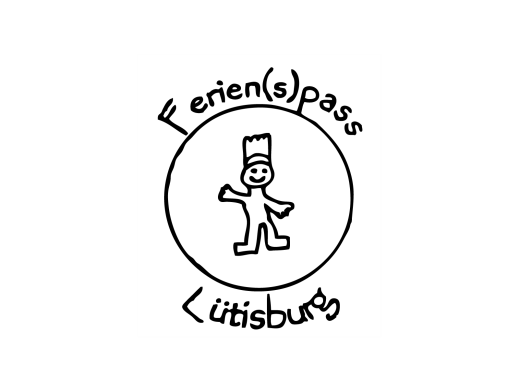 Deborah Gmür & Marlen Bleiker, Freudegg Turnhalle in Lichtensteig      Gruppe 1, 9.00-10.30 Uhr     Gruppe 2, 10.30-12.00 UhrZuständige Betreuerin:	Evelin Bolt 071 983 00 83 Notfallnummer:	079 429 90 34 1MiriaKleger6. Klasse2FinnKleger1. Klasse3LindaLooser5. Klasse4JohannaScheuber3. Klasse5MichaelScheuber1. Oberstufe6SaraGiger4. Klasse7ChristinaAchermann1. Oberstufe8MadlenAchermann5. Klasse9LevioCantele4. Klasse10BenHungerbühler6. Klasse11DarioRüegg1. Klasse12TanjaRüegg3. Klasse13NinaBolt1. Klasse1AureliaHaas3. Klasse2SelinaLandtwing3. Klasse3LianHubmann1. Klasse4MarvinHubmann3. Klasse5SamuelKuster2. Klasse6MauroEgger3. Klasse7AninaBanz1. Klasse8MartinBanz3. Klasse9RonjaRütsche1. Klasse10MiaBissig3. Klasse11IvanStillhart2. Klasse12Eva MariaMeyer1. Klasse